BIOLOGIJA 7 ,26.3.2020.(blok sat )TEMA:  1 sat   KRVOTOK               2 sat BOLESTI SRČANO-ŽILNOG SUSTAVAROK ZA PREDAJU ZADAĆE  2.4.2020.,ČETVRTAKKRVOTOKPročitaj udž.str.76.77.Na osnovu pročitanog ,riješi radnu str.46.zadatak 1.PLAN PLOČE (prepiši u bilježnicu )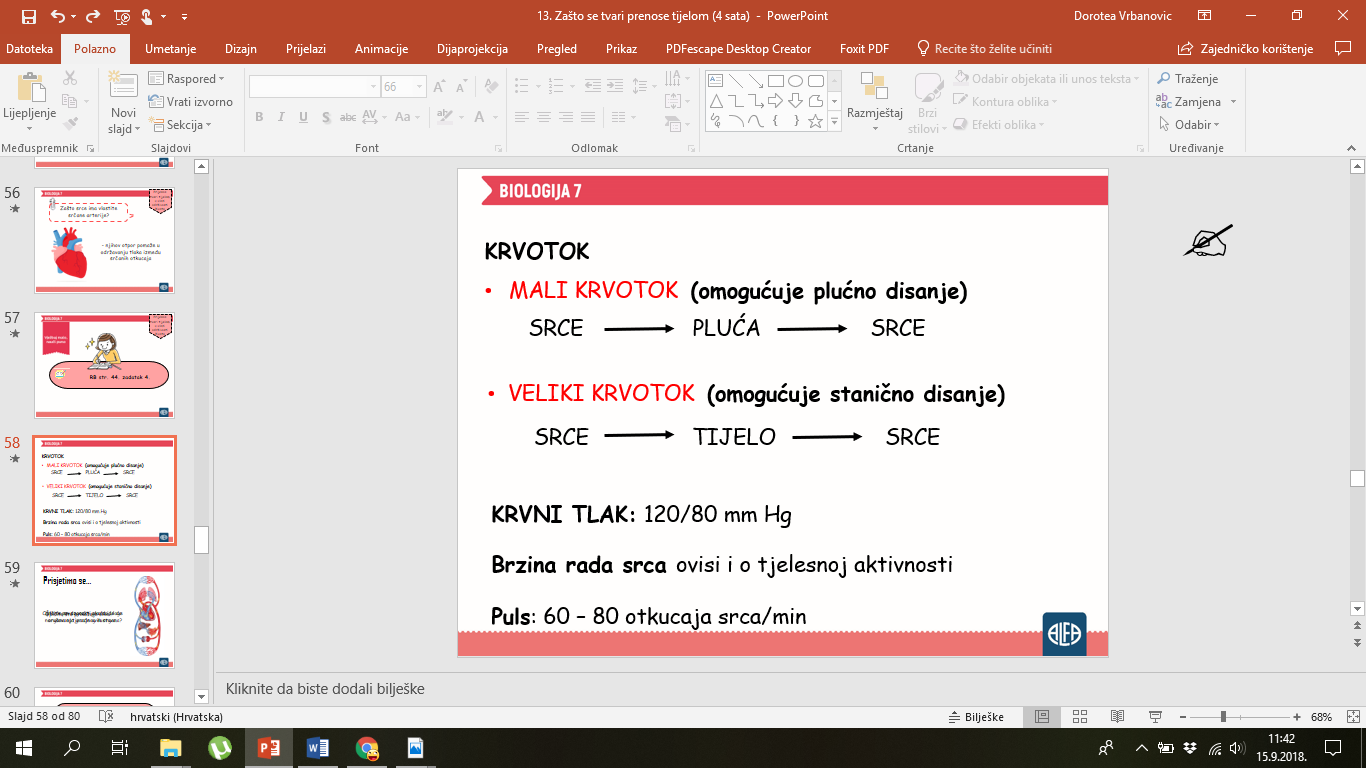 ODGOVORI NA PITANJA:1. Odaberi točne smjerove krvi kroz srce:a. iz lijeve pretklijetke u lijevu klijetku		d. iz desne klijetke u lijevu pretklijetkub. iz desne pretklijetke u lijevu klijetku  		e. iz desne pretklijetke u desnu klijetkuc. iz lijeve pretklijetke u desnu pretklijetku	             f. iz desne klijetke u desnu pretklijetku2.Što je KRVNI TLAK?U kojoj krvnoj žili ga mjerimo?BOLESTI SRČANO –ŽILNOG SUSTAVA I PRVA POMOĆPročitaj udž.str.78.79.80.Tijek rada:1. Korištenjem interneta i/ili druge dostupne literature istraži o navedenim bolestima.2. U odgovarajući pravokutnik napiši priču o svakoj bolesti u 1. licu jednine.Pravokutnik u kojem je opisana bolest srca označi znakom Pravokutnik u kojima su opisane bolesti krvi označi znakom                                            SRČANI UDAR                                                                      ANEMIJA                                                                         LEUKEMIJAMALO DA VJEŽBATEPrva pomoć kod srčanoga udara Tijek:1. Osobu staviti u polusjedeći položaj i osigurati da miruje.2. Pozvati hitnu pomoć (ili osobu odvesti liječniku).3. Ukoliko osoba izgubi svijest staviti je u bočni položaj kako bi spriječili gušenje povraćenim sadržajem ili opuštenim jezikom.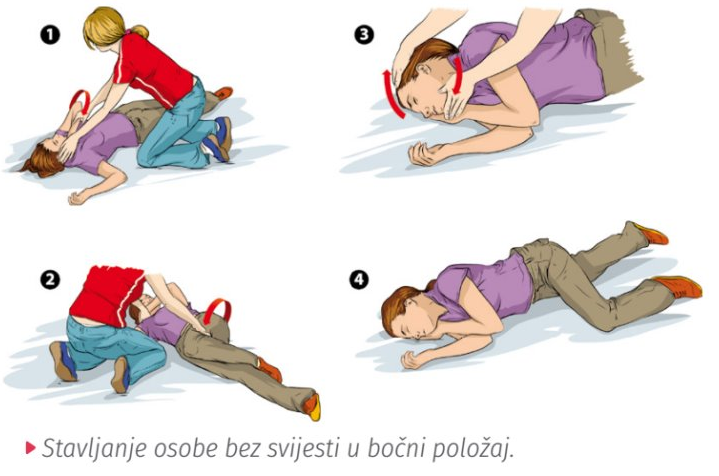 Napomena: Kod pružanja prve pomoći osobi koja krvari treba koristiti zaštitne rukavice. Postupci zaustavljanja krvarenja i njihov tijek:1. Pritisak na ranu – primjenjuje se kod manjih ozljedaKomadom sterilne gaze (ili čiste tkanine) pritisnuti ranu. U prisutnosti stranog tijela u rani, strano tijelo se NE SMIJE vaditi iz rane, već je potrebno izvršiti pritisak uz njegove vanjske rubove s ciljem zaustavljanja krvarenja. 2. Kompresivni zavoj – primjenjuje se kod većih ozljeda Komadom sterilne gaze (ili čiste tkanine) prekriti ranu te na nju staviti smotuljak tkanine. Čvrsto omotati zavojem više puta da se smotuljak utisne u ranu i pritiskom zaustavi krvarenje. Napomena: Voditi računa da prečvrstim stezanjem zavoja ne zaustavimo protok krvi.   3. Unesrećenu osobu staviti u autotransfuzijski položaj – podići noge približno 20 cm od tla, a ruke iznad glave.Ako krvarenje ne prestane unutar 20 minuta, potrebno je potražiti pomoć liječnika. Prouči pravila i uvježbaj zaustavljanje krvarenja postupcima 1. i 2.4. Kod krvarenja iz nosa osobu postaviti u sjedeći položaj s glavom oslonjenom na ruke, kojima se osoba oslanja na svoje noge - "poza mislioca". Važno je gornji dio tijela i glavu ozlijeđene osobe nagnuti prema naprijed. Čvrsto stisnuti meki dio nosa ispod hrskavice i držati 10-15 minuta. Ubilježnicu si napišite UKRATKO PRVU POMOĆ KOD MOŽDANOG UDARA I KRVARENJANije teško,imate vremena,polako .Zadatci za učenika PRILAGOĐENI PROGRAMPročitaj udžb.strana 76.77.KRVOTOKOdgovori na pitanja:1.ŠTO JE KRVOTOK?1.KAKAV JE TO MALI ,A KAKAV VELIKI KRVOTOK?3.JELI KRV TKIVO ?4.KOLIKA JE NORMALNA VRIJEDNOST KRVNOG TLAKA I ČIME SE MJERI?BOLESTI SRČANO –ŽILNOG SUSTAVAOdgovori :1.Napiši čitajući udžbenik strana 78. 79.koje bolesti srčani-žilnog sustava poznaješ!2.Pogledaj slike za PRVU POMOĆ(zajedničko za sve,gore iznad )i odgovori a)kako pomoći osobi u nesvjestib)kako zaustaviti krvarenje iz nosa ROK ZA PREDAJU ZADAĆE 2.4.2020.